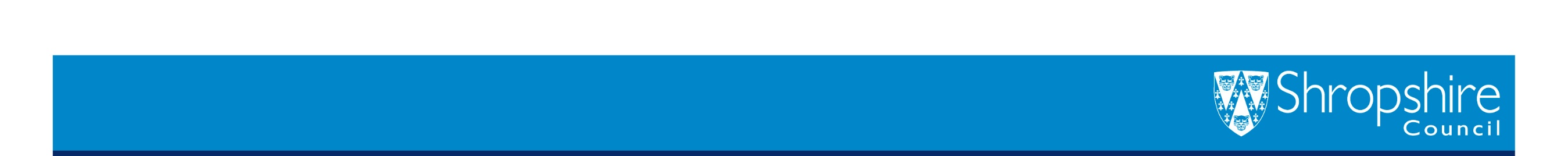 C. Use information from section B to identify level of risk for each hazardIf more hazards are identified please add more boxes E.  Circulation ListPlease list people who have been informed of the assessment.	Reviewed by the Health & Safety Team March 2022Outline of activity or task to be assessed:  Lone working (mobile / static) delete as appropriate                                                  Delete/complete Sect C to reflect needs of team.Outline of activity or task to be assessed:  Lone working (mobile / static) delete as appropriate                                                  Delete/complete Sect C to reflect needs of team.Outline of activity or task to be assessed:  Lone working (mobile / static) delete as appropriate                                                  Delete/complete Sect C to reflect needs of team.Outline of activity or task to be assessed:  Lone working (mobile / static) delete as appropriate                                                  Delete/complete Sect C to reflect needs of team.Form NoGroup/Service Area:Work ActivityWorkplace/TeamDate of Assessment:Date for Re-assessmentName of Assessors:Signature:Manager/Headteacher:Signature:Hazard is something with the potential to cause harm. Risk is the likelihood of someone being hurt multiplied by the severity of the occurrence.                                                   Level of risk = likelihood x severityB.  Risk Matrix – This section is used for guidance to complete section C.Hazard is something with the potential to cause harm. Risk is the likelihood of someone being hurt multiplied by the severity of the occurrence.                                                   Level of risk = likelihood x severityB.  Risk Matrix – This section is used for guidance to complete section C.Hazard is something with the potential to cause harm. Risk is the likelihood of someone being hurt multiplied by the severity of the occurrence.                                                   Level of risk = likelihood x severityB.  Risk Matrix – This section is used for guidance to complete section C.Hazard is something with the potential to cause harm. Risk is the likelihood of someone being hurt multiplied by the severity of the occurrence.                                                   Level of risk = likelihood x severityB.  Risk Matrix – This section is used for guidance to complete section C.Hazard is something with the potential to cause harm. Risk is the likelihood of someone being hurt multiplied by the severity of the occurrence.                                                   Level of risk = likelihood x severityB.  Risk Matrix – This section is used for guidance to complete section C.Hazard is something with the potential to cause harm. Risk is the likelihood of someone being hurt multiplied by the severity of the occurrence.                                                   Level of risk = likelihood x severityB.  Risk Matrix – This section is used for guidance to complete section C.Hazard is something with the potential to cause harm. Risk is the likelihood of someone being hurt multiplied by the severity of the occurrence.                                                   Level of risk = likelihood x severityB.  Risk Matrix – This section is used for guidance to complete section C.PRIORITY OF ACTIONHigh        17 - 25     Unacceptable – Stop work or activity 
                                until immediate improvements can
                                be made.Medium  10 – 16     Tolerable but need to improve within
                                a reasonable timescale, e.g., 1-3 
                                months depending on the situation.Low          5 - 9	Adequate but look to improve by next review.Very Low 1 – 4        Residual risk acceptable and no
                                further action will be required all the
                                time the control measures are 
                                maintained.5 x 5 RISK ASSESSMENT MATRIX5 x 5 RISK ASSESSMENT MATRIX5 x 5 RISK ASSESSMENT MATRIX5 x 5 RISK ASSESSMENT MATRIX5 x 5 RISK ASSESSMENT MATRIX5 x 5 RISK ASSESSMENT MATRIX5 x 5 RISK ASSESSMENT MATRIXPRIORITY OF ACTIONHigh        17 - 25     Unacceptable – Stop work or activity 
                                until immediate improvements can
                                be made.Medium  10 – 16     Tolerable but need to improve within
                                a reasonable timescale, e.g., 1-3 
                                months depending on the situation.Low          5 - 9	Adequate but look to improve by next review.Very Low 1 – 4        Residual risk acceptable and no
                                further action will be required all the
                                time the control measures are 
                                maintained.Increasing consequence or severity  55 low10 med15 med20 high25 highPRIORITY OF ACTIONHigh        17 - 25     Unacceptable – Stop work or activity 
                                until immediate improvements can
                                be made.Medium  10 – 16     Tolerable but need to improve within
                                a reasonable timescale, e.g., 1-3 
                                months depending on the situation.Low          5 - 9	Adequate but look to improve by next review.Very Low 1 – 4        Residual risk acceptable and no
                                further action will be required all the
                                time the control measures are 
                                maintained.Increasing consequence or severity  44 very low8 low12 med16 med20 highPRIORITY OF ACTIONHigh        17 - 25     Unacceptable – Stop work or activity 
                                until immediate improvements can
                                be made.Medium  10 – 16     Tolerable but need to improve within
                                a reasonable timescale, e.g., 1-3 
                                months depending on the situation.Low          5 - 9	Adequate but look to improve by next review.Very Low 1 – 4        Residual risk acceptable and no
                                further action will be required all the
                                time the control measures are 
                                maintained.Increasing consequence or severity  33 very low6 low9 low12 med15 medPRIORITY OF ACTIONHigh        17 - 25     Unacceptable – Stop work or activity 
                                until immediate improvements can
                                be made.Medium  10 – 16     Tolerable but need to improve within
                                a reasonable timescale, e.g., 1-3 
                                months depending on the situation.Low          5 - 9	Adequate but look to improve by next review.Very Low 1 – 4        Residual risk acceptable and no
                                further action will be required all the
                                time the control measures are 
                                maintained.Increasing consequence or severity  22 very low4 very low6 low8 low10 medPRIORITY OF ACTIONHigh        17 - 25     Unacceptable – Stop work or activity 
                                until immediate improvements can
                                be made.Medium  10 – 16     Tolerable but need to improve within
                                a reasonable timescale, e.g., 1-3 
                                months depending on the situation.Low          5 - 9	Adequate but look to improve by next review.Very Low 1 – 4        Residual risk acceptable and no
                                further action will be required all the
                                time the control measures are 
                                maintained.Increasing consequence or severity  11 very low2 very low3 very low4 very low5 lowPRIORITY OF ACTIONHigh        17 - 25     Unacceptable – Stop work or activity 
                                until immediate improvements can
                                be made.Medium  10 – 16     Tolerable but need to improve within
                                a reasonable timescale, e.g., 1-3 
                                months depending on the situation.Low          5 - 9	Adequate but look to improve by next review.Very Low 1 – 4        Residual risk acceptable and no
                                further action will be required all the
                                time the control measures are 
                                maintained.12345PRIORITY OF ACTIONHigh        17 - 25     Unacceptable – Stop work or activity 
                                until immediate improvements can
                                be made.Medium  10 – 16     Tolerable but need to improve within
                                a reasonable timescale, e.g., 1-3 
                                months depending on the situation.Low          5 - 9	Adequate but look to improve by next review.Very Low 1 – 4        Residual risk acceptable and no
                                further action will be required all the
                                time the control measures are 
                                maintained.Increasing likelihood or probability Increasing likelihood or probability Increasing likelihood or probability Increasing likelihood or probability Increasing likelihood or probability PRIORITY OF ACTIONHigh        17 - 25     Unacceptable – Stop work or activity 
                                until immediate improvements can
                                be made.Medium  10 – 16     Tolerable but need to improve within
                                a reasonable timescale, e.g., 1-3 
                                months depending on the situation.Low          5 - 9	Adequate but look to improve by next review.Very Low 1 – 4        Residual risk acceptable and no
                                further action will be required all the
                                time the control measures are 
                                maintained.What are theHazards?What are theHazards?Who might be harmed and how the hazard could cause harmWhat are you already doing(Existing Controls)RiskLevelLow/Med/HighWhat further actionsare necessaryResidual RiskLevelLow/Med/HighActionActionWhat are theHazards?What are theHazards?Who might be harmed and how the hazard could cause harmWhat are you already doing(Existing Controls)RiskLevelLow/Med/HighWhat further actionsare necessaryResidual RiskLevelLow/Med/HighWhoWhen1Violence & AggressionEmployeeLone working is not to be undertaken in the following situations: (list team specific scenarios based on your risk assessment) Staff are trained in handling difficult situations (v and a)All staff receive Crisis Prevention Institute (CPI) training to an appropriate level and this is refreshed regularly.Staff advised to report all incidents /near misses using Business World Incident Form.Panic alarm provided in the office and all staff are aware of it (induction). Clear procedure in place. All staff expected to respond to any alarm call are trained in the appropriate procedure and have received training in handling such situations. The panic alarm is tested regularly and the test recorded.Staff advised not to resist threats etc.Building alarm call outs are managed by a private Security company thus eliminating lone working.Staff routinely consult customer databases (insert name of data base) prior to visiting in order to establish history relating to client. All appropriate staff are trained on and have access to this database.Staff advised to park cars in well-lit areas and facing in the correct direction for exitStaff supplied with a personal alarm (where appropriate).InsertExamples:Refresher needed for V and A training?Is room lay out appropriate? (access to escape route? – See SC Interview Room guidance.)Is there a panic button in the room? Is it tested? If not how is the alarm raised to others in the event of an incidentOr where no further actions necessary:No further actions required. Situation to be monitored.Residual risk level should be low. See Risk Matrix above.2Accidents / illnessEmployeeService UserMember of publicAll staff communicate their whereabouts and intended time of return to office. A wipe board / diary system is used and a member of staff is nominated to monitor this. (how is this monitored after hours?)All staff use the Council’s 24hr telephone monitoring system or team monitoring system - When (specify when ????) lone working. Higher risk teams are advised to use the Council’s 24hr telephone monitoring system.Personal details are reviewed on a regular basis. All staff routinely use this system.Manager is aware of any employee’s / service users medical conditions that may affect lone working options.Mobile phone to be used. Staff are advised to plan their route and keep appointment diaries current.Appropriate first aid provision is available.Appropriate Personal Protective Equipment is provided (eg high   visibility jackets).Staff are clear as to what they can and cannot perform as a lone worker. Eg use of stepladders, work at height etc. should be avoided.Insert3Manual handlingEmployeeStaff are clear as to what they can and cannot manually handle as a lone worker.Depends on situationWhere there is significant risk from manual handling, manual handling risk assessments have been carried out and appropriate control measures adopted.4Inappropriate provision of rest  /hygiene facilitiesEmployeeStaff are able to take appropriate breaks and have suitable toilet and wash facilities. Depends on situation5FireEmployee/CustomerFire risk assessment has been completed for premise. Appropriate safe systems of work are adopted where it has been identified that fire detection is inadequate. Consider for example isolated areas of buildings / contractors etc.Depends on situation6StressCommunication systems exist with Line Manager. Check in/check out for example.Procedures / systems allow for lone worker to make appropriate decision /actions. Staffing numbers are based on risk assessment.Employees encouraged to report feelings of stress.During predicted busy periods additional staff are used.Where stress is identified as a risk, employees should complete the ‘Stress Indicator Tool’ available on the intranet. Refer to Council Stress Guidance and Stress Management PolicyDepends on situation7D. Safe Systems of Work to be outlined below by using the information in Section C once completed:A lone working risk assessment will be completed to establish if lone working is possible and if so, what control measures are required.Staff encouraged to report all incidents / near missesManagers are aware of the whereabouts and time of return of employees and systems exist in the event of an emergency.All staff are trained in the safe lone working procedures and routinely use them.All staff are provided with an appropriate level of training in dealing with violence and aggression and this is refreshed on a regular basis.All staff use the 24hour lone working telephone system or appropriate and reliable alternative.Etc etc.NAMEDESIGNATIONSIGNATUREDATE